The Nativity of the Holy VirginRUSSIAN ORTHODOX GREEK CATHOLIC CHURCH1220 CRANE STREETMENLO PARK,  CALIFORNIA 94025(650)  326-5622 tserkov.org 36-е Воскресенье После Троицы – Перенесение Мощей Священномученика Игнатия Богоносца – Глас 3Тропари и Кондаки после Малого Входа:Тропарь Воскресный Глас 3:Да веселя́тся небе́сная, / да ра́дуются земна́я, / я́ко сотвори́ держа́ву / мы́шцею Свое́ю Госпо́дь, / попра́ сме́ртию сме́рть, / пе́рвенец ме́ртвых бы́сть; / из чре́ва а́дова изба́ви на́с, / и подаде́ ми́рови ве́лию ми́лость.Тропарь Храма Глас 4:Рождество Твое, Богородице Дево,/ радость возвести всей вселенней:/ из Тебе бо возсия Солнце Правды, Христос Бог наш,/ и, разрушив клятву, даде благословение,// и, упразднив смерть, дарова нам живот вечный.Тропарь Священномученика Глас 4:И нравом причастник,/ и престолом наместник апостолом быв,/ деяние обрел еси, Богодохновенне,/ в видения восход,/ сего ради слово истины исправляя,/ и веры ради пострадал еси даже до крове,/ священномучениче Игнатие./ Моли Христа Бога/ спастися душам нашим.Кондак Воскресный Глас 3:Воскре́сл еси́ дне́сь из гро́ба, Ще́дре, / и на́с возве́л еси́ от вра́т сме́ртных; / дне́сь Ада́м лику́ет, и ра́дуется Е́ва, / вку́пе же и проро́цы с патриа́рхи воспева́ют непреста́нно / Боже́ственную держа́ву вла́сти Твоея́.Кондак Священномученика Глас 3:Светлых подвиг твоих светоносный день/ предпроповедует всем в вертепе Рожденнаго:/ Сего бо жаждая от любве насладитися,/ потщался еси от зверей снеден быти,/ сего ради и Богоносец нареклся еси,// Игнатие всемудре.Кондак Храма Глас 4:Иоаким и Анна поношения безчадства/ и Адам и Ева от тли смертныя свободистася, Пречистая,/ во святем рождестве Твоем./ То празднуют и людие Твои,/ вины прегрешений избавльшеся,/ внегда звати Ти:// неплоды раждает Богородицу и Питательницу Жизни нашея.Второе Послание к Коринфянам (6:16-7:1):16Какая совместность храма Божия с идолами? Ибо вы храм Бога живаго, как сказал Бог: вселюсь в них и буду ходить в них; и буду их Богом, и они будут Моим народом. 17И потому выйдите из среды их и отделитесь, говорит Господь, и не прикасайтесь к нечистому; и Я прииму вас. 18И буду вам Отцем, и вы будете Моими сынами и дщерями, говорит Господь Вседержитель. 1Итак, возлюбленные, имея такие обетования,  очистим себя от всякой скверны плоти и духа, совершая святыню в страхе Божием.Евангелие От Матфея (15:21-28):21И, выйдя оттуда, Иисус удалился в страны Тирские и Сидонские. 22И вот, женщина Хананеянка, выйдя из тех мест, кричала Ему: помилуй меня, Господи, сын Давидов, дочь моя жестоко беснуется. 23Но Он не отвечал ей ни слова. И ученики Его, приступив, просили Его: отпусти ее, потому что кричит за нами. 24Он же сказал в ответ: Я послан только к погибшим овцам дома Израилева. 25А она, подойдя, кланялась Ему и говорила: Господи! помоги мне. 26Он же сказал в ответ: нехорошо взять хлеб у детей и бросить псам. 27Она сказала: так, Господи! но и псы едят крохи, которые падают со стола господ их. 28Тогда Иисус сказал ей в ответ: о, женщина! велика́ вера твоя; да будет тебе по желанию твоему. И исцелилась дочь ее в тот час.О Перенесении Мощей Сщмч. Игнатия: После того как святой священномученик Игнатий, по повелению императора Траяна (98 - 117), был в Риме брошен на растерзание зверям и скончался в 107 году, христиане собрали его кости и хранили в Риме. В 108 году их перенесли в предместье города Антиохии. Второе перенесение - в самый город Антиохию - совершено было в 438 году. После взятия города Антиохии персами мощи священномученика были возвращены в Рим и положены в храме в честь святого священномученика папы Климента в 540 году (по другим источникам, в 637 году). Священномученик Игнатий ввел в церковное Богослужение антифонное пение. Он оставил семь архипастырских посланий, в которых наставлял в вере, любви и добрых делах, призывал хранить единство веры и остерегаться еретиков, завещал повиноваться епископам и чтить их, "смотря на епископа как на Самого Христа"."Внимайте епископу, дабы и Бог внимал вам... Крещение пусть остается с вами, как щит; вера - как шлем; любовь - как копье; терпение - как полное вооружение".Объявления: Все приглашены на обед в приходском зале после службы. Будет Литургия в Стэнфордской Мемориальной Церкви в 19:00 в понедельник 12 февраля.Праздничная Всенощная в честь Сретения Господня начинается в 18:00 в среду 14 февраля. Праздничная Литургия будет в 9:00 в четверг 15 февраля.Будет ужин и беседа для детей с 11 до 14 в четверг с 18:00 до 19:30.У нас будет обычное выходное расписание 17/18 февраля, с “Вопросами и ответами” в воскресенье.Ежегодное приходское заседание будет 3 марта.Помолитесь, пожалуйста, за рабов божиих: Архиепископ ВЕНИАМИН, Протоиерей Антоний, Матушка Иоанна, Матушка Ксения, Нина, Елизавета Матвеевна, Михаил (Синкевич), Ираида (Лак), Анисия (Князик), Галина, Владимир, Анна (Никитина). За усопших: Елизавета (Ваткина). За тех в опасности в Украине: Солдаты Алексей, Александр, Андрей, и Артемий; Лидия, Любовь, Наталья, Александр, Оксана, Мария, Валерий, Николай, Александра, Евгения, Наталья, Галина, Ольга, Павел, Татьяна, Евгений, Димитрий, Светлана, Людмила, Валерий, Надежда, Александр, Юлия, Максим, Ольга, Василий, Анна, Алексей, Любовь, Валентин, Любовь, Анатолий, Евгений, Ксения, Алексей, Екатерина, Артемий, Виктория, Младенец Ярослав, Дмитрий, Иоанна, Вячеслав, Игорь, Евгения, Фотинья, Тамара, Нина, Валентина, Александр, Любовь, Вячеслав, Вячеслав, Екатерина, Жанна, Игорь, Виктор.НЕ ПРОПУСТИТЕвозможность поддержать наш приход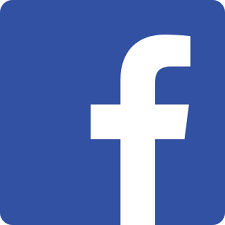 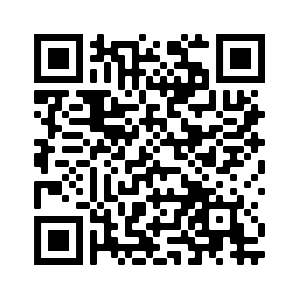 Ставьте лайки на Facebook! @Nativityoftheholyvirginorthodoxchurchmenlopark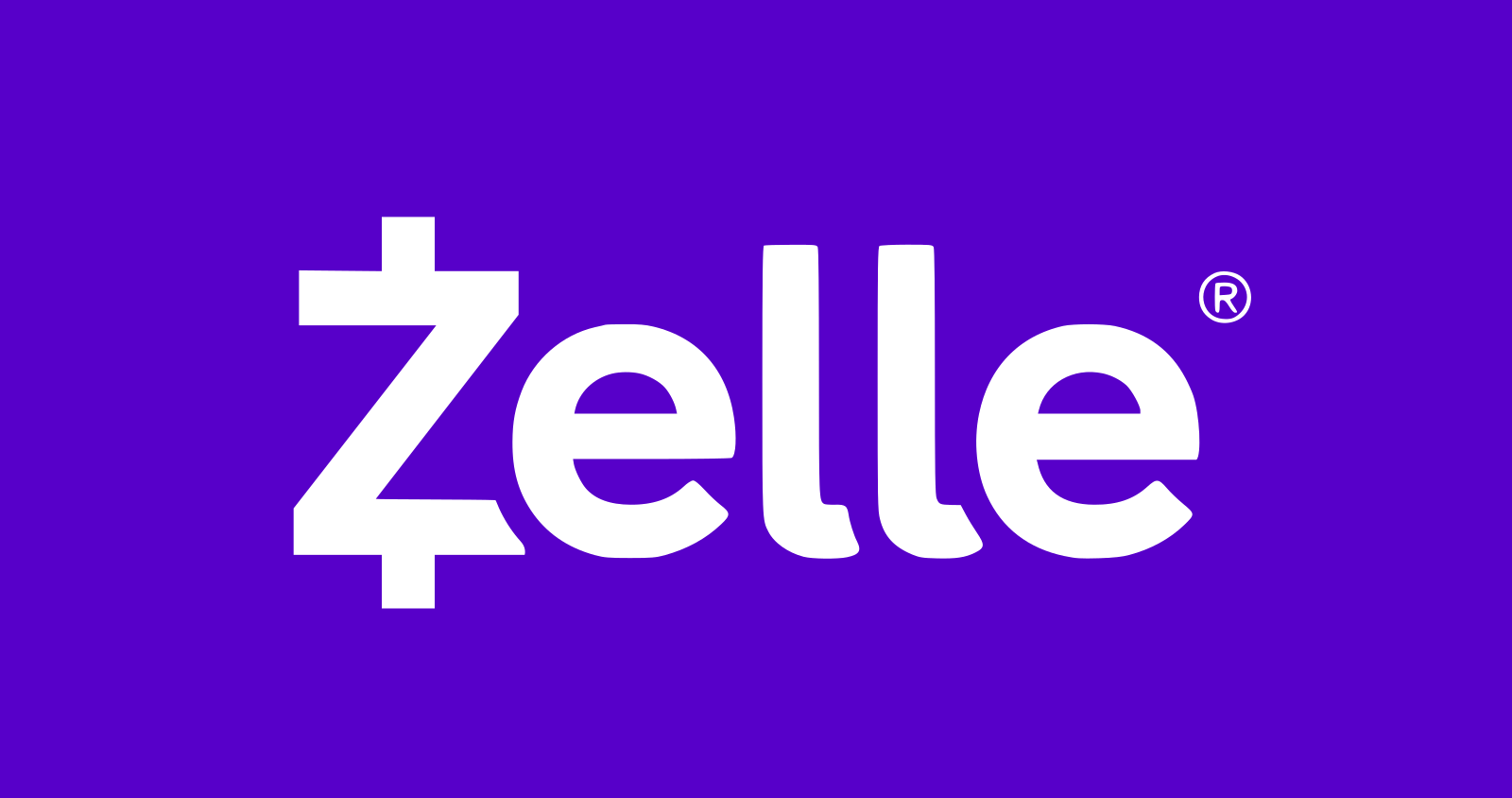 Поддержите нас через Zelle: church.menlopark@gmail.com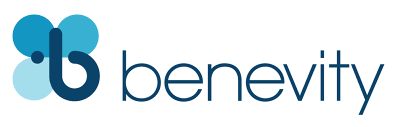 Ваша компания УДВОИТ каждое пожертвование при использовании Benevity!Thirty-Sixth Sunday After Pentecost –– Translation of the Relics of St. Ignatius the God-Bearer –– Tone 3Troparia and Kontakia after the Little Entrance:Troparion (Resurrection) — Tone 3Let the heavens be glad; let earthly things rejoice; for the Lord hath wrought might with His arm. He hath trampled down death by death; the first-born of the dead hath He become. From the belly of Hades hath He delivered us and hath granted to the world great mercy.Troparion (Parish) — Tone 4Your Nativity, O Virgin, / has proclaimed joy to the whole universe! / The Sun of Righteousness, Christ our God, / has shone from You, O Theotokos! / By annulling the curse, / He bestowed a blessing. / By destroying death, He has granted us eternal Life.Troparion (St. Ignatius) — Tone 4Like a treasure of rich and abundant gifts / your relics were carried reverently from Rome to your flock. / While lovingly celebrating their return, / we receive the grace of healing for our souls and bodies: / and we always sing of your martyric contest, O glorious Hieromartyr Ignatius.Kontakion (Resurrection) — Tone 3Thou didst rise today from the tomb, O Merciful One, and didst lead us out of the gates of death. Today Adam danceth and Eve rejoiceth; and together with them both the Prophets and Patriarchs unceasingly praise the divine might of Thine authority.Kontakion (St. Ignatius) — Tone 4Today you shone forth from the East, / enlightening all of creation with your teachings, / and you were adorned with martyrdom, O godly Ignatius the God-bearer.Kontakion (Parish) — Tone 4By Your Nativity, O Most Pure Virgin, / Joachim and Anna are freed from barrenness; / Adam and Eve, from the corruption of death. / And we, your people, freed from the guilt of sin, celebrate and sing to you: / The barren woman gives birth to the Theotokos, the nourisher of our life!2 Corinthians 6:16-7:1 (Epistle)16 And what agreement has the temple of God with idols? For you are the temple of the living God. As God has said: “I will dwell in them And walk among them. I will be their God, And they shall be My people.” 17 Therefore “Come out from among them And be separate, says the Lord. Do not touch what is unclean, And I will receive you.” 18 “I will be a Father to you, And you shall be My sons and daughters, Says the Lord Almighty.” 7 Therefore, having these promises, beloved, let us cleanse ourselves from all filthiness of the flesh and spirit, perfecting holiness in the fear of God.Matthew 15:21-28 (Gospel) 21 Then Jesus went out from there and departed to the region of Tyre and Sidon. 22 And behold, a woman of Canaan came from that region and cried out to Him, saying, “Have mercy on me, O Lord, Son of David! My daughter is severely demon-possessed.” 23 But He answered her not a word. And His disciples came and urged Him, saying, “Send her away, for she cries out after us.” 24 But He answered and said, “I was not sent except to the lost sheep of the house of Israel.” 25 Then she came and worshiped Him, saying, “Lord, help me!” 26 But He answered and said, “It is not good to take the children’s bread and throw it to the little dogs.” 27 And she said, “Yes, Lord, yet even the little dogs eat the crumbs which fall from their masters’ table.” 28 Then Jesus answered and said to her, “O woman, great is your faith! Let it be to you as you desire.” And her daughter was healed from that very hour.On the translation of St. Ignatius’ relics – from OCA.org:The Transfer of the Relics of the Hieromartyr Ignatius the God-Bearer: (See December 20). After the holy hieromartyr Ignatius was thrown to the lions in the year 107 on the orders of the emperor Trajan, Christians gathered up his bones and preserved them at Rome.Later, in the year 108, the saint’s relics were collected and buried outside the gate of Daphne at Antioch. A second transfer, to the city of Antioch itself, took place in the year 438. After the capture of Antioch by the Persians, the relics of the Hieromartyr Ignatius were returned to Rome and placed into the church of the holy Hieromartyr Clement in the year 540 (in 637, according to other sources).Saint Ignatius introduced antiphonal singing into Church services. He has left us seven archpastoral epistles in which he provided instructions on faith, love and good works. He also urged his flock to preserve the unity of the faith and to beware of heretics. He encouraged people to honor and obey their bishops, “We should regard the bishop as we would the Lord Himself.” (To the Ephesians 6)In his Letter to Polycarp, Saint Ignatius writes: “Listen to the bishop, if you want God to listen to you... let your baptism be your shield, your faith a helmet, your charity a spear, your patience, like full armor.” (Compare Eph. 6:14-17 and the Wisdom of Solomon 5:17-20. Also The Ladder 4:2) Announcements:All are invited to stay for lunch in the church hall after the service. A Liturgy will be offered at Stanford Memorial Church on Monday the 12th at 7 PM.Festal Vigil for Meeting of the Lord will be served at 6 PM on Wednesday the 14th. Festal Liturgy will begin at 9 AM on the 15th.Youth aged 11-14 are invited for dinner and discussion on Thursday the 15th from 6 PM to 7:30 PM.We will have our normal weekend schedule the 17/18 of February. Q&A will follow lunch on Sunday.Our Annual Parish Meeting will be on Sunday March 3rd.Please pray for the servants of God: Archbishop BENJAMIN, Archpriest Anthony, Matushka Ioanna, Matushka Xenia, Nina, Elizaveta Matfeevna, Michael (Sinkewitsch), Eroeda (Luck), Anisia (Knyazik), Galina, Vladimir, Anna (Nikitina). For the Departed: Elizaveta (Vatkina). For Those in Ukraine: Soldiers Alexei, Alexander, Andrei, Artem; Lidia, Lubov, Natalia, Alexander, Oksana, Maria, Valery, Nikolai, Alexandra, Eugenia, Natalia, Galina, Olga, Paul, Tatiana, Eugene, Dimitry, Svetlana, Ludmila, Valery, Nadezhda, Alexander, Julia, Maxim, Olga, Vasily, Anna, Alexei, Lubov, Valentin, Lubov, Anatoly, Eugene, Ksenia, Alexei, Ekaterina, Artem, Victoria, the child Yaroslav, Dmitry, Ioanna, Vyacheslav, Igor, Eugenia, Photini, Tamara, Nina, Valentina, Alexander, Lubov, Vyacheslav, Vyacheslav, Katerina, Zhanna, Igor, Victor.STAY CONNECTEDsupport our parishLike us on Facebook! @NativityoftheholyvirginorthodoxchurchmenloparkSupport us by donating through Zelle: usechurch.menlopark@gmail.comDOUBLE the impact of your donation through workplace donation matching with Benevity!